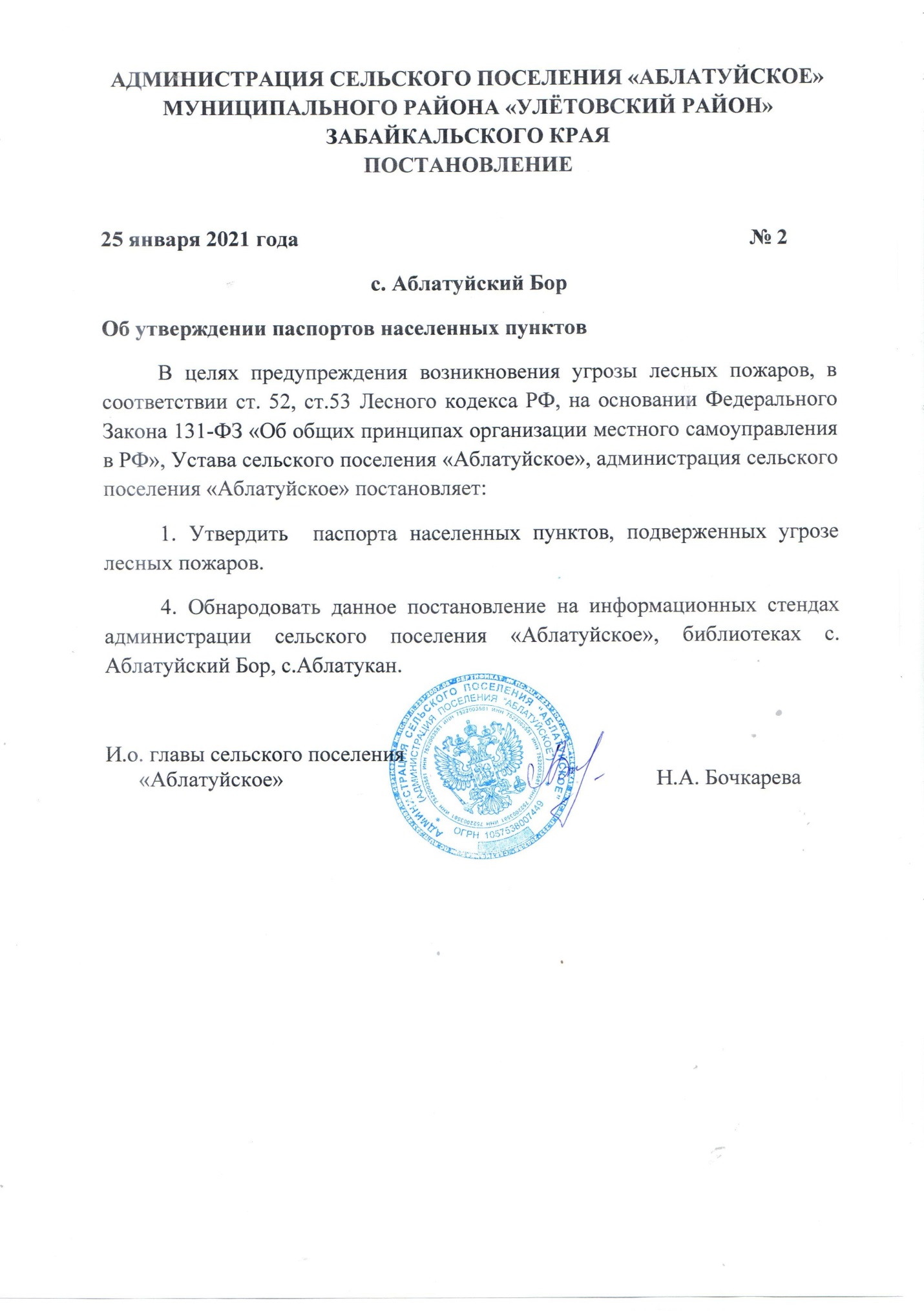                                 УТВЕРЖДАЮ                                                                                           И.о.главы сельского поселения «Аблатуйское»______________  Н.А. Бочкарева                                                                                                               25  января 2021 годаПАСПОРТнаселенного пункта, подверженного угрозе лесных пожаровНаименование населенного пункта: с. Аблатуйский БорНаименование поселения: сельское поселение «Аблатуйское»Наименование городского округа:Наименование субъекта Российской Федерации: Забайкальский крайОбщие сведения о населенном пунктеСведения о медицинских учреждениях, домах отдыха, пансионатах, детских оздоровительных лагерях и объектах с круглосуточным пребыванием людей, имеющих общую границу с лесным участком и относящихся к этому населенному пункту в соответствии с административно-территориальным делениемСведения о ближайших к населенному пункту подразделениях пожарной охраныПодразделения пожарной охраны (наименование, вид), дислоцированныена территории населенного пункта, адрес:  нет;Ближайшее к населенному пункту подразделение пожарной охраны (наименование, вид), адрес: с. Доронинское ПЧ № 49 ГУП Забайкальского края Улетовского района; Лица, ответственные за проведения мероприятий по предупреждению и ликвидации последствий чрезвычайных ситуаций и оказание необходимой помощи пострадавшим\/.        Сведения о выполнении требований пожарной безопасностиУТВЕРЖДАЮ                                                                                           И.о.главы сельского поселения «Аблатуйское»______________  Н.А. Бочкарева25  января 2021 годаПАСПОРТнаселенного пункта, подверженного угрозе лесных пожаровНаименование населенного пункта: с.АблатуканНаименование поселения: сельское поселение «Аблатуйское»Наименование городского округа:Наименование субъекта Российской Федерации: Забайкальский крайОбщие сведения о населенном пунктеСведения о медицинских учреждениях, домах отдыха, пансионатах, детских оздоровительных лагерях и объектах с круглосуточным пребыванием людей, имеющих общую границу с лесным участком и относящихся к этому населенному пункту в соответствии с административно-территориальным делениемСведения о ближайших к населенному пункту подразделениях пожарной охраныПодразделения пожарной охраны (наименование, вид), дислоцированныена территории населенного пункта, адрес:  нетБлижайшее к населенному пункту подразделение пожарной охраны (наименование, вид), адрес: с. Доронинское ПЧ № 49 ГУП Забайкальского края Улетовского района Лица, ответственные за проведения мероприятий по предупреждению и ликвидации последствий чрезвычайных ситуаций и оказание необходимой помощи пострадавшим\/.        Сведения о выполнении требований пожарной безопасностиХарактеристика населенного пунктаЗначение1.Общая площадь населенного пункта (кв. километров)61732.Общая протяженность границы населенного пункта с лесным участком (участками) (километров)22193.Общая площадь  хвойных (смешанных) лесов, расположенных на землях населенного пункта (гектаров) -4.Расчетное время прибытия первого пожарного подразделения до наиболее удаленного объекта защиты населенного пункта, граничащего с лесным участком (минут)20№ п/пНаименование социальногообъектаАдрес объектаЧисленность персоналаЧисленность пациентов(отдыхающих)1.ГУЗ Улетовская ЦРБ ФАП с. Аблатуйский БорУлетовский район, с. Аблатуйский Бор, ул. Центральная, д.622 чел.-№ п/пФамилия, имя, отчествоДолжностьКонтактный телефон1.Геберт Климентий ГеронимусовичГлава сельского поселения «Аблатуйское»892437674822.Третьякова Елена ЮрьевнаФельдшер ФАП с. Аблатуйский Бор89144963269№ п/пТребования пожарной безопасности, установленные законодательством Российской ФедерацииИнформация о выполнении1.Противопожарная преграда установленной ширины ( противопожарное  расстояние, противопожарная минерализованная полоса, сплошная полоса лиственных деревьев) на всей протяженности границы пункта с лесным  участком (участками)Двойная минерализованная полоса с проведением отжига и очисткой от горючего мусора между полосами2.Организация и проведение своевременной очистки территории населенного пункта, в том числе противопожарных расстояний между зданиями и сооружениями, а также противопожарных минерализованных полос от горючих  отходов, мусора, тары, опавших листьев, сухой травы и другоеОсенний,  весенний месячники по очистки территории населенного пункта3.Звуковая система оповещения населения о чрезвычайной ситуации, а также телефонная связь (радиосвязь) для сообщения о пожаретелефонная связь, сотовая связь, громкоговоритель «мегафон АНМ-662»4.Источники наружного противопожарного водоснабжения (пожарные гидранты, искусственные пожарные водоемы, реки, озера, пруды, бассейны, градирни и др.)  и реализация технических и организационных мер, обеспечивающих их своевременное обнаружение в любое время суток, подъезд к ним для забора воды пожарной техникой в любое время года, а также достаточность предусмотренного для целей пожаротушения запаса воды2 водонапорные башни пожарный резервуар по 64 м3 воды5.Подъездная автомобильная дорога к населенному пункту, а также обеспеченность подъездов к зданиям и сооружениям на его территорииОбеспечен подъезд к н.п. по автомобильным дорогам6.Муниципальный правовой акт, регламентирующий порядок подготовки населенного пункта к пожароопасному сезонуПостановление главы с/п «Аблатуйское» № 2 от 25.01.2021 года7.Первичные средства пожаротушения для привлекаемых к тушению лесных пожаров добровольных пожарных дружин (команд)лопаты- 8 шт., мотопомпа - 2 шт., ведра-8 шт., метла-8 шт., грабли – 8 шт., топоры – 8 шт., РЛО – 5 шт..8.Наличие мероприятий  по обеспечению пожарной безопасности в планах (программах) развития территорий населенного пункта05.05.2021 г. – практическая тренировка по тушению лесного пожара с ДПК и др. привлекаемыми силами,22.03.2021 г. – проведение схода граждан для доведения правил пожарной безопасности в пожароопасный периодХарактеристика населенного пунктаЗначение1.Общая площадь населенного пункта (кв. километров)50002.Общая протяженность границы населенного пункта с лесным участком (участками) (километров)5153.Общая площадь  хвойных (смешанных) лесов, расположенных на землях населенного пункта (гектаров) нет4.Расчетное время прибытия первого пожарного подразделения до наиболее удаленного объекта защиты населенного пункта, граничащего с лесным участком (минут)30№ п/пНаименование социальногообъектаАдрес объектаЧисленность персоналаЧисленность пациентов(отдыхающих)нет№ п/пФамилия, имя, отчествоДолжностьКонтактный телефон1.Геберт Климентий ГеронимусовичГлава сельского поселения «Аблатуйское»892437674822.Третьякова Елена ЮрьевнаФельдшер ФАП с. Аблатуйский Бор89144963269№ п/пТребования пожарной безопасности, установленные законодательством Российской ФедерацииИнформация о выполнении1.Противопожарная преграда установленной ширины ( противопожарное  расстояние, противопожарная минерализованная полоса, сплошная полоса лиственных деревьев) на всей протяженности границы пункта с лесным  участком (участками)Двойная минерализованная полоса с проведением отжига и очисткой от горючего мусора между полосами2.Организация и проведение своевременной очистки территории населенного пункта, в том числе противопожарных расстояний между зданиями и сооружениями, а также противопожарных минерализованных полос от горючих  отходов, мусора, тары, опавших листьев, сухой травы и другоеОсенний,  весенний месячники по очистки территории населенного пункта3.Звуковая система оповещения населения о чрезвычайной ситуации, а также телефонная связь (радиосвязь) для сообщения о пожаретелефонная связь, сотовая связь, громкоговоритель «мегафон АНМ-662»4.Источники наружного противопожарного водоснабжения (пожарные гидранты, искусственные пожарные водоемы, реки, озера, пруды, бассейны, градирни и др.)  и реализация технических и организационных мер, обеспечивающих их своевременное обнаружение в любое время суток, подъезд к ним для забора воды пожарной техникой в любое время года, а также достаточность предусмотренного для целей пожаротушения запаса воды 1 водонапорная башня 5.Подъездная автомобильная дорога к населенному пункту, а также обеспеченность подъездов к зданиям и сооружениям на его территорииОбеспечен подъезд к н.п. по автомобильным дорогам6.Муниципальный правовой акт, регламентирующий порядок подготовки населенного пункта к пожароопасному сезонуПостановление главы с/п «Аблатуйское» № 2 от 25.01.2021 года7.Первичные средства пожаротушения для привлекаемых к тушению лесных пожаров добровольных пожарных дружин (команд)лопаты- 8 шт., мотопомпа - 2 шт., ведра-8 шт., метла-8 шт., грабли – 8 шт., топоры – 8 шт., РЛО – 5 шт..8.Наличие мероприятий  по обеспечению пожарной безопасности в планах (программах) развития территорий населенного пункта23.03.2021 г. – проведение схода граждан для доведения правил пожарной безопасности в пожароопасный период